FORMAT OF EXAMINATION QUESTION PAPERS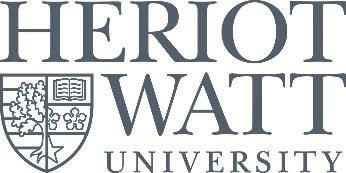 On the following page, please find an example of a front page of an examination paper.The format of examination question papers should include the following on the front page:SchoolDepartment/DisciplineCourse CodeCourse TitleType of AssessmentExamination and Assessment Diet and YearDuration of ExaminationRubric (instructions, any other information as required)Details of Attachments/Additional Documents SuppliedAdditional information:A4 examination papers should be printed in Arial 12 ptPapers scaled down to 71% of the original to produce an A5 paper should be printed in Arial 16 ptAll inside pages of the examination paper must be numberedEach inside page should bear the course code/file name at the top'END OF PAPER' must appear at the end of the last pageDouble-sided photocopying is acceptableJolanda Currie, Examinations OfficerRegistry and Academic Support Services Directorate 01 February 2024D38CM_APRIL_2022-2023_TZ1_EXAM-PP-CB_3HRS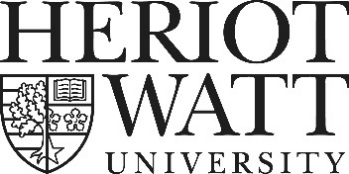 SCHOOL OF ENERGY, GEOSCIENCE, INFRASTRUCTURE AND SOCIETYEthical Commitment: By submitting answers to this paper, I declare that these answers are entirely my own work and have not been shared, in part or in whole or in any form, with any other student, or disseminated in any way.I also confirm that I have reviewed and understand all University regulations, policies and procedures on assessment misconduct, including but not limited to accessing unauthorised materials during this examination or the use of unauthorised electronic devices.I understand that infringing this statement would represent an academic misconduct offence subject to disciplinary action according to the University Regulations and Policy regarding Academic Misconduct, with possible significant consequences for degree progression and final degree outcome.